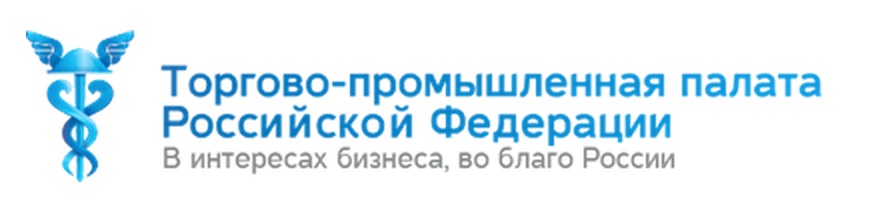                               ТПП России,                                                                                                                                                            Москва109012,  улица Ильинка, 6/1-1Контакты Оргкомитета: +7 (926) 559-87-62
            +7 (495) 134-34-71
info@konkurs2020.ruhttp://konkurs.biznes-trainer.ru/ 21.12.2020 г.                                                                                                                              г. Москва              Пост пресс-релизТема:  Итоги IV Всероссийского Конкурса «Мастер бизнес-тренинга 2020»19 декабря 2020 года прошла церемония награждения победителей и лауреатов IV Всероссийского Конкурса «Мастер бизнес-тренинга 2020.  Инициаторами                                             и организаторами конкурса стали Комитет ТПП РФ по содействию профессиональному                      и бизнес образованию, Некоммерческое партнерство «Сообщество бизнес-тренеров» (Ассоциация), АНО ДПО Международный институт менеджмента объединений предпринимателей (МИМОП) ТПП РФ при поддержке Торгово-промышленной палаты РФ. Конкурс проходил с   1февраля по 21 декабря 2020 г. Конкурс стартовал в 2017 году. Инициатором Конкурса явилось Некоммерческое партнерство Сообщество бизнес-тренеров. С 2019 года Конкурс проводится при поддержке Торгово-промышленной палаты РФ. За четыре  года проведения Конкурса в нем приняло участие более 300 бизнес-тренеров России из 52 субъектов -  городов, краев и областей РФ. Цель Конкурса – создание условий для повышения профессионализма бизнес-тренеров и стимулирование улучшения качества предоставляемых услуг по обучению умениям и навыкам, востребованным в профессиональной среде предпринимательского сообщества.Основными принципами проведения Конкурса являются:создание равных условий и возможностей для становления профессиональной репутации начинающих бизнес-тренеров;достижения более высоких уровней мастерства опытных бизнес-тренеров;обеспечение качественным обучением персонала на каждом этапе жизненного цикла бизнеса;гласность и прозрачность профессиональных достижений бизнес-тренеров;объективная оценка качества тренерского мастерства.В состав Экспертного совета и Жюри Конкурса входят представители  государственных и коммерческих структур, бизнес-сообщества, эксперты в сфере бизнес-образования. Председатель Жюри Палагина А.Н. – заместитель Председателя комитета ТПП РФ по содействию профессиональному и бизнес-образованию, ректор Международного института менеджмента объединений предпринимателей (МИМОП) ТПП РФ, доктор экономических наук. В IV Всероссийском конкурсе Мастер бизнес-тренинга 2020 приняли участие 54 человека. Это:Бизнес-тренеры (тренеры корпоративных университетов, корпоративных учебных центров, корпоративные тренеры, фрилансеры, тренеры тренинговых центров)Бизнес-тренеры Учебных центров территориальных торгово-промышленных палат, объединений предпринимателейТренеры личностного роста10 региональных Торгово-промышленных палат РФ делегировали  10 бизнес-тренеров для участия в конкурсе. Среди них: Союз «Пермская ТПП»,  Союз «Орловская ТПП», Союз «Торгово-промышленная палата Миасского городского округа Челябинской области», Союз «Ленинградская областная ТПП», Союз «Смоленская ТПП», Союз «Липецкая ТПП», Алтайская ТПП, Союз «Курская ТПП», Союз «Воронежская ТПП», Союз «Иркутская ТПП»Конкурс проходил  в  3 этапа:1 Этап – 1 февраля  – 31 августа 2020 г.  – Отборочный (отбор заявок на конкурс/тестирование)2 Этап -  10 сентября – 31 октября – «Методология тренинга»3 Этап – финал – «Демоверсия» - показ демоверсии конкурсного тренинга.  14 и 15 ноября прошел заключительный этап конкурса - показ демоверсии тренинга.    В этом году финал проходил в режиме онлайн.Девять  финалистов соревновались за победу в 3 категориях – категория С – до одного года в профессии, категория В – от 3-х до 10 лет в профессии, категория А – более 10 лет в профессии и в трех номинациях: Лучший профессиональный старт, Бизнес-тренер профессионал и Мастер бизнес-тренер. 5 участников от региональных ТПП стали победителями в категориях и номинациях. 17 декабря на заседании Комитета ТПП РФ по содействию профессиональному и бизнес-образованию состоялось награждение Благодарностями ТПП РФ членов жюри, представителей региональных ТПП, победителей конкурса. Благодарности вручал вице-президент ТПП РФ М.А.Фатеев. 19 декабря в режиме онлайн состоялась церемония награждения победителей конкурса, вручение приза «Золотой Меркурий», Дипломов, Сертификатов и памятных подарков.Победителями Конкурса стали  6 участников:  Александра Гречушенко г. Липецк –  Диплом I степени  в категории А и победитель в номинации Мастер бизнес-тренер в области личностного роста, тренинг «Я – главный проект своей жизни: личностный апгрейд и новые стратегии»Елена Гурьянова г. Москва – Диплом I степени  в категории В и 1 место в номинации «Бизнес-тренер профессионал в области управленческих функций», тренинг «Управление изменениями: от личных перемен к корпоративной трансформации»Татьяна Селезнева г. Воронеж, Воронежская ТПП  –Диплом II степени в категории В и 1 место в номинации «Бизнес-тренер профессионал в области продаж и управления продажами», тренинг «Азбука продаж»Юлия Сапунова г. Курск, Курская ТПП,  тренинг на конкурс  «Идеальный сервис. 10 правил клиентоориентированности» и Вера Стрельникова г. Орел, Орловская ТПП,  тренинг «Продажа через потребность»– разделили 2 место в категории С и 2 место в номинации «Лучший профессиональной старт в области продаж и управления продажами», набрав равное количество баллов.Марина Полосухина г. Пермь, Пермская ТПП -  3 место в категории В и победитель в номинации «Бизнес-тренер профессионал в области управления персоналом», тренинг  «Эмоциональная эффективность руководителя».Лилия Аракелова г. Санкт-Петербург, ЛОТПП – Диплом лауреата  конкурса, представила на конкурс Акселерационный курс «Экспорт для технологичных компаний»Наталья Терехова  г. Санкт-Петербург, Роман Гришкин г. Новосибирск   и Елена Солодовникова г. Краснодар стали лауреатами конкурса.Все участники конкурса получают от членов жюри Сертификаты со скидками на обучение, консультации, памятные подарки и книги с автографами авторов. Победители Конкурса входят в реестр рекомендуемых бизнес-тренеров и тренеров личностного роста в торгово-промышленных палатах РФ для оказания качественных услуг по обучению персонала компаний РФ. Партнерами Конкурса являются:Торгово-промышленная палата РФ, Московская ассоциация предпринимателей (МАП), Национальная Гильдия Профессиональных Консультантов, ООО Ассоциация бизнес-мастерства, Тренинговая компания Business Skills, Центр интерактивного бизнес-обучения, event-агентство МОРИССОТ, Центр  интернет-маркетинга Екатерины Шукаловой, ООО Абсолют ФинанС, Аудиторская Консалтинговая Группа “ДИАЛИР”, ГК Международный институт менеджмента, Сообщество операторов человеческих талантов TTISI.Информационные партнеры:Журнал ТПП РФ «Путеводитель российского бизнеса». Ассоциация консалтинговых компаний АСКОНКОДополнительную информацию можно получить в оргкомитете Конкурса: +7 (926) 559-87-62 – Ирина Ильинична Иванова
 +7 (495) 134-34-71 – Наталья Геннадьевна Колесникова, Марина Игоревна Синишинаinfo@konkurs2020.ruСайт Конкурса   http://konkurs.biznes-trainer.ru 